Cuda JezusaZapraszam na katechezę o cudach Jezusa. Proszę kliknąć w poniższy linkhttps://view.genial.ly/5ea04800075c7c0dc0dd9fb4/interactive-image-cuda-pana-jezusa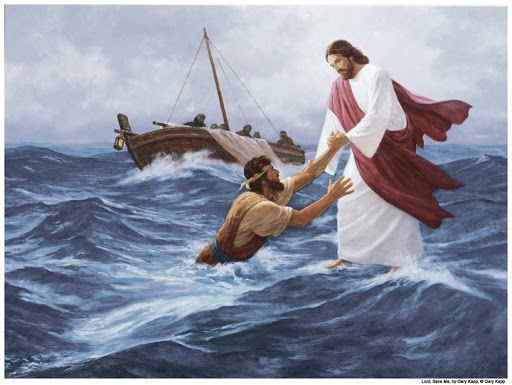 